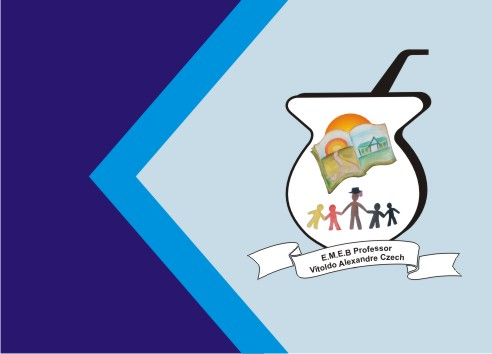 Secretaria Municipal de EducaçãoE.M.E.B. Professor Vitoldo Alexandre CzechDiretora: Lucélia Aparecida GabrielliAssessora Pedagógica: Maria Claudete T. GervásioAssessora Administrativa: Rosane Eva BuccoProfessor: PAULO ANDRÉ KLEIN Disciplina: Música4º ano matutino e vespertino 12/10/2020SEQUÊNCIA DIDÁTICA – MÚSICA OLÁ PESSOAL, TUDO BEM? ESPERO QUE SIM. ESSA SEMANA VAMOS REALIZAR UMA ATIVIDADE DE COMPLETAR A TABELA DE VALORES. OBSERVEM QUE ALGUNS QUADRADOS ESTÃO EM BRANDO, VOCÊS TÊM QUE DESCOBRIR QUAL FIGURA ESTÁ FALTANDO. ATIVIDADE 01:COMPLETE A TABELA DE VALORES . 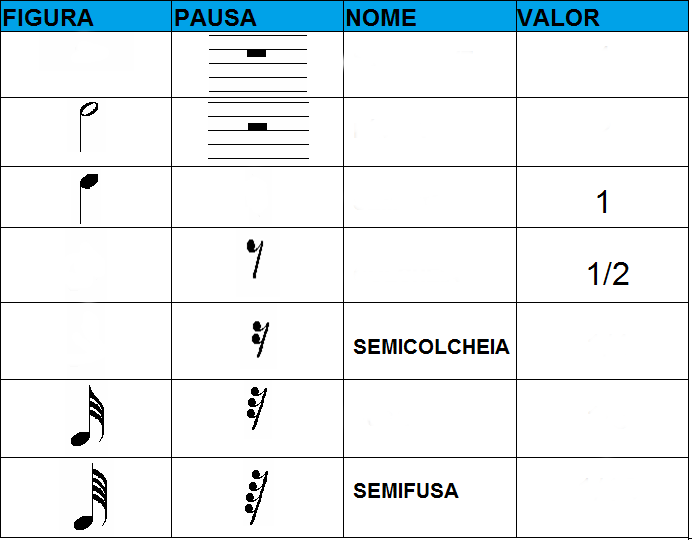 